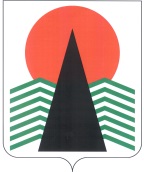 АДМИНИСТРАЦИЯ  НЕФТЕЮГАНСКОГО  РАЙОНАпостановлениег.НефтеюганскО награжденииВ соответствии с решением Думы Нефтеюганского района от 26.09.2012 № 282 «О наградах и почетных званиях Нефтеюганского района», на основании протокола заседания комиссии по наградам от 20.10.2017 № 28  п о с т а н о в л я ю:Присвоить почетное звание «Заслуженный деятель культуры Нефтеюганского района», наградить Почетными грамотами и Благодарственными письмами Главы Нефтеюганского района граждан Нефтеюганского района 
за деятельность, направленную на обеспечение благополучия Нефтеюганского района, высокое профессиональное мастерство и многолетний добросовестный труд, вклад в сфере культуры, образования согласно приложениям № 1, 2.Управлению по учету и отчетности администрации района (Т.П.Раздрогина) обеспечить выплату денежного вознаграждения согласно приложению № 1.Настоящее постановление подлежит размещению на официальном сайте органов местного самоуправления Нефтеюганского района.Контроль за выполнением постановления возложить на первого заместителя главы Нефтеюганского района С.А.Кудашкина.Глава района							Г.В.ЛапковскаяПриложение № 1к постановлению администрации Нефтеюганского районаот 23.10.2017 № 1850-паСПИСОКграждан, награждаемых почетным званием Нефтеюганского района, Почетными грамотами Главы Нефтеюганского районаПриложение № 2к постановлению администрации Нефтеюганского районаот 23.10.2017 № 1850-паСПИСОКграждан, награждаемых Благодарственным письмом Главы Нефтеюганского района23.10.2017№ 1850-па№ 1850-па№Фамилия, имя, отчествоДолжностьРазмер денежного вознаграж-дения (руб.)Почетное звание «Заслуженный деятель культуры Нефтеюганского района»Почетное звание «Заслуженный деятель культуры Нефтеюганского района»Почетное звание «Заслуженный деятель культуры Нефтеюганского района»Почетное звание «Заслуженный деятель культуры Нефтеюганского района»БронниковаСветлана Катыровназаведующая Каркатеевской поселенческой библиотекой бюджетного учреждения Нефтеюганского района «Межпоселенческая библиотека», сп.Каркатеевы3500,00Почетная грамота Главы Нефтеюганского районаПочетная грамота Главы Нефтеюганского районаПочетная грамота Главы Нефтеюганского районаПочетная грамота Главы Нефтеюганского районаГурмеза Ольга Васильевнавоспитатель Нефтеюганского районного муниципального дошкольного образовательного бюджетного учреждения «Детский сад  «Лесовичок», гп.Пойковский3500,00ВсегоВсего7000,00№Фамилия, имя, отчествоДолжность (род занятий)ТунгусоваСветлана Викторовназаведующая детским отделом Дома культуры «Ника» Нефтеюганского районного бюджетного учреждения Творческое Объединение «Культура», сп.КаркатеевыИбашеваГалина Тимиряновнамашинист по стирке и ремонту спецодежды 2 разряда,  Нефтеюганского районного муниципального дошкольного образовательного бюджетного учреждения «Детский сад  «Лесовичок», сп.Каркатеевы